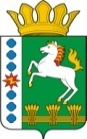 КОНТРОЛЬНО-СЧЕТНЫЙ ОРГАН ШАРЫПОВСКОГО РАЙОНАКрасноярского краяЗаключениена проект Постановления администрации Шарыповского района «О внесении изменений и дополнений в Постановление администрации Шарыповского района от 30.10.2013   № 840-п «Об утверждении муниципальной программы «Управление муниципальным имуществом и земельными ресурсами и развитие предпринимательства Шарыповского района»  22 ноября 2017 год                 					                        № 128Настоящее экспертное заключение подготовлено Контрольно – счетным органом Шарыповского района на основании ст. 157 Бюджетного  кодекса Российской Федерации, ст. 9 Федерального закона от 07.02.2011 № 6-ФЗ «Об общих принципах организации и деятельности контрольно – счетных органов субъектов Российской Федерации и муниципальных образований», ст. 15 Решения Шарыповского районного Совета депутатов от 20.09.2012 № 31/289р «О внесении изменений и дополнений в Решение Шарыповского районного Совета депутатов от 21.06.2012 № 28/272р «О создании Контрольно – счетного органа Шарыповского района» (в ред. от 20.03.2014 № 46/536р) и в соответствии со стандартом организации деятельности Контрольно-счетного органа Шарыповского района СОД 2 «Организация, проведение и оформление результатов финансово-экономической экспертизы проектов Решений Шарыповского районного Совета депутатов и нормативно-правовых актов по бюджетно-финансовым вопросам и вопросам использования муниципального имущества и проектов муниципальных программ» утвержденного приказом Контрольно-счетного органа Шарыповского района от 16.12.2013 № 29.Представленный на экспертизу проект Постановления администрации Шарыповского района «О внесении изменений в Постановление администрации Шарыповского района от 30.10.2013 № 840-п «Об утверждении муниципальной программы «Управление муниципальным имуществом и земельными ресурсами и развитие предпринимательства Шарыповского района» направлен в Контрольно – счетный орган Шарыповского района 21 ноября 2017 года. Разработчиком данного проекта Постановления является администрация Шарыповского района.Основанием для разработки муниципальной программы является:- статья 179 Бюджетного кодекса Российской Федерации;- постановление администрации Шарыповского района от 30.07.2013 № 540-п «Об утверждении Порядка принятия решений о разработке муниципальных программ Шарыповского района, их формировании и реализации» (в ред. от 29.06.2015 № 407-п, от  05.12.2016 № 585-п);- распоряжение администрации Шарыповского района от 02.08.2013  № 258-р «Об утверждении перечня муниципальных программ Шарыповского района» (в ред. от 29.07.2014 № 293а-р, от 01.08.2017 № 283-р).Исполнитель муниципальной программы администрация Шарыповского района.Соисполнитель муниципальной программы отсутствуют.Подпрограммы муниципальной программы:Управление и распоряжение муниципальным имуществом Шарыповского района.Эффективное управление и распоряжение земельными ресурсами Шарыповского района.Развитие субъектов малого и среднего предпринимательства в Шарыповском районе.Развитие сельских территорий Шарыповского района.Цели муниципальной программы:Обеспечение эффективности управления муниципальной собственностью и земельными ресурсами, направленного на укрепление доходной базы бюджета муниципального образования.Обеспечение устойчивого развития малого и среднего предпринимательства, направленного на улучшение социально – экономической ситуации в Шарыповском районе.Задачи муниципальной программы:Повышение эффективности управления муниципальным имуществом Шарыповского района.Создание эффективной системы использования земель в совокупности с увеличением собственных доходов районного бюджета.Создание благоприятных условий для развития субъектов малого и среднего предпринимательства в Шарыповском районе.Создание условий для устойчивого развития КФХ и комфортных условий жизнедеятельности в сельской местности.Мероприятие проведено 21 - 22 ноября  2017 года.В ходе подготовки заключения Контрольно – счетным органом Шарыповского района были проанализированы следующие материалы:- проект Постановления администрации Шарыповского района «О внесении изменений и дополнений в Постановление администрации Шарыповского района от 30.10.2013 № 840-п «Об утверждении муниципальной программы «Управление муниципальным имуществом и земельными ресурсами и развитие предпринимательства Шарыповского района»;-  паспорт муниципальной программы «Управление муниципальным имуществом и земельными ресурсами и развитие предпринимательства Шарыповского района»;- проект Решения Шарыповского районного Совета депутатов «О районном бюджета на 2018 год и плановый период 2019 – 2020 годов».Создание эффективной системы управления муниципальным имуществом и распоряжения земельными ресурсами предполагает сосредоточение организационных и управленческих усилий органа местного самоуправления на следующих основных направлениях:- обеспечение полного и своевременного учета объектов муниципальной собственности, ведение реестров муниципального имущества и земельных участков;- оптимизацию структуры муниципальной собственности, обеспечение эффективного и рационального использования имущества и земельных ресурсов, с соблюдением природоохранного законодательства, принятие оптимальных управленческих  решений по распоряжению земельно – имущественным комплексом;- максимизацию неналоговых доходов бюджета района от использования земли, объектов движимого и недвижимого имущества.Обеспечение устойчивого социально – экономического развития района предусматривает комплекс экономических действий, направленный на поддержку развития малого и среднего предпринимательства на территории муниципального образования, создание благоприятной среды для привлечения инвестиций в муниципальный сектор экономики, развитие рыночных механизмов использования земли и имущества.Приоритетные направления поддержки малого и среднего предпринимательства определены исходя из сложившейся социально – экономической ситуации на территории Шарыповского района и включают следующие направления деятельности: животноводство, овощеводство, рыборазведение и переработка рыбы, пчеловодство, предоставление услуг по туризму. Хотя сложившаяся отраслевая структура малого бизнеса свидетельствует о его развитии преимущественно в сфере торговли – около 40%, потенциал для развития других отраслей в районе есть: сельское хозяйство занимает 17%, предприятия занимающиеся строительством и общественными работами – 2,5%, иными видами деятельности (общественное питание, пассажирские и грузовые перевозки) – 10,3%.Реализация муниципальной политики поддержки малого и среднего предпринимательства создаст предпосылки для дальнейшего развития сектора экономики, позволит существенно увеличить количественные и качественные показатели деятельности малого и среднего бизнеса в районе.На реализацию муниципальной программы планируется финансирование программных мероприятий на общую сумму 1 874 500,00 руб., в том числе:									                    (руб.) На реализацию подпрограммы 1 «Управление и распоряжение муниципальным имуществом Шарыповского района» планируемое финансирование подпрограммных мероприятий за счет районного бюджета составляет на общую сумму 649 600,00 руб., в том числе:- 2017 год в сумме  303 200,00 руб.;- 2018 год в сумме  173 200,00 руб.;- 2019 год в сумме  173 200,00 руб.При реализации данной подпрограммы будут достигнуты следующие показатели:Реализация мероприятий подпрограммы позволит:- создать базу по обеспечению полного и своевременного реестрового учета муниципального имущества;- увеличить долю проинвентаризированных  объектов муниципального  имущества по отношению к общему количеству объектов  муниципального  имущества   в  2020 году по сравнению с 2014 годом  до 100%; - увеличить доходность за счет эффективного  управления и распоряжения муниципальным имуществом в 2020 году по сравнению с 2014 годом на  10%.На реализацию подпрограммы 2 «Эффективное управление и распоряжение земельными ресурсами Шарыповского района» планируемое финансирование подпрограммных мероприятий составит на общую сумму 282 900,00 руб., в том числе:							                   (руб.)Подпрограммой предусматриваются совершенствование системы учета земельных участков на территории района и вовлечение неиспользуемых земельных участков в хозяйственный оборот, увеличение собственных доходов районного бюджета за счет организации эффективного землепользования.При реализации данной подпрограммы будут достигнуты следующие показатели:Реализация мероприятий подпрограммы позволит:- обеспечить реестровый учет земельного фонда района;- увеличить долю площади земельных участков, являющихся объектом налогообложения земельным налогом к 2020 году до 63,73 %- увеличить долю доходов,  от использования земельных ресурсов в общем объеме неналоговых доходов районного бюджета в 2020 году по сравнению с 2014 годом на 6,10%;- увеличить долю устраненных нарушений, выявленных при проверке использования земельных участков к 2020 году до 73,00%На реализацию подпрограммы 3 «Развитие субъектов малого и среднего предпринимательства в Шарыповском районе» планируемое финансирование подпрограммных мероприятий составит на общую сумму 882 000,00 руб., в том числе:                                                                                             (руб.)Расходы данной подпрограммы предусматриваются на решение задачи  по созданию благоприятных условий для развития субъектов малого и среднего предпринимательства в Шарыповском районе. Средства будут направлены на финансовую поддержку субъектов малого и среднего предпринимательства в части обучения, создания и развития производства в приоритетных отраслях экономики района и на стимулирование граждан к осуществлению предпринимательской деятельности.Нормативно – правовое регулирование поддержки и развития малого и среднего предпринимательства осуществляется общими нормами, установленными Федеральным законом от 24.07.2007 № 209-ФЗ «О развитии малого и среднего предпринимательства в Российской Федерации» и Законом края от 04.12.2008 № 7-2528 «О развитии субъектов малого и среднего предпринимательства в Красноярском крае», а также иными нормативными правовыми актами государственных органов, регулирующими отношения, возникающие между юридическими лицами, физическими лицами, органами государственной власти Российской Федерации, органами государственной власти субъектов  Российской Федерации, органами местного самоуправления в сфере развития малого и среднего предпринимательства.Развитие малого бизнеса является экономическим фундаментом муниципального образования и играет важную роль в решении экономических и социальных задач Шарыповского района, так как способствует созданию рабочих мест, насыщению потребительского рынка товарами и услугами, формированию конкурентной среды, обеспечивает экономическую самостоятельность населения района и обеспечивает наполняемость бюджета налоговыми поступлениями.Реализация муниципальной политики поддержки малого и среднего предпринимательства, основанной на программно – целевом подходе, с использованием механизмов и форм поддержки, положительно зарекомендовавших себя, позволит достичь целевых показателей. При реализации данной подпрограммы будут достигнуты следующие показатели:Реализация мероприятий подпрограммы  будет способствовать увеличению:- численности субъектов малого и среднего предпринимательства на 10 000 человек;- количества субъектов малого и среднего предпринимательства, получивших муниципальную поддержку в форме субсидий; - занятости населения в сфере малого бизнеса, количество созданных рабочих мест в этом секторе экономики;- количества сохраненных рабочих мест; - объему привлеченных инвестиций в секторе малого и среднего предпринимательства.На реализацию подпрограммы 4 «Развитие сельских территорий Шарыповского района» планируемое финансирование подпрограммных мероприятий составит на общую сумму 60 000,00 руб., в том числе:									                               (руб.) Расходы данной подпрограммы предусматриваются на создание условий для устойчивого развития крестьянско-фермерских хозяйств и комфортных условий жизнедеятельности в сельской местности.При реализации данной подпрограммы будут достигнуты следующие показатели:Реализация мероприятий подпрограммы позволит:- увеличить поголовье специализированного мясного и поместного скотоводства с 340 голов в 2017 году до 780 голов в 2020 году;- увеличить производство скота и птицы на убой в живом весе в крестьянско-фермерских хозяйствах с 652 тонн в 2017 году до 884 тонн к 2020 году;- сократить численность безработных на 26 чел;- ввести в эксплуатацию 1,9 км автомобильных дорог общего пользования с твердым покрытием, ведущих от сети автомобильных дорог общего пользования к ближайшим общественно значимым объектам сельских населенных пунктов, а также к объектам производства и переработки сельскохозяйственной продукции;- привести в соответствии с ГОСТом 0,3 км наружных электрических сетей освещения по ул. Нагорной в д. Можары. На основании выше изложенного Контрольно – счетный орган Шарыповского района предлагает администрации Шарыповского района внести изменения и  принять проект Постановления администрации Шарыповского района «О внесении изменений и дополнений в Постановление администрации Шарыповского района от 30.10.2013 № 840-п «Об утверждении муниципальной программы «Управление муниципальным имуществом и земельными ресурсами и развитие предпринимательства Шарыповского района».Председатель Контрольно – счетного органа							Г.В. СавчукАудитор Контрольно – счетного органа							И.В. Шмидтфедеральныйбюджеткраевой бюджетрайонный бюджетбюджеты поселенийвнебюджетные источникиитого2018 год0,000,00751 500,000,000,00621 500,002019 год0,000,00561 500,000,000,00561 500,002020 год0,000,00561 500,000,000,00561 500,00Итого0,000,001 874 500,000,000,001 874 500,00ПоказателиЕд. изм.2018 год2019 год2020 годДоля проинвентаризированных объектов муниципального  имущества по отношению к общему количеству объектов  муниципального  имущества%99,099,5100,0Увеличение поступлений в бюджет в виде доходов  за счет  эффективного управления и распоряжения муниципальным имуществом   %2,52,52,5районный бюджетбюджет поселенийитого2018 год94 300,000,0094 300,002019  год94 300,000,0094 300,002020 год94 300,000,0094 300,00итого282 900,000,00282 900,00ПоказателиЕд. изм.2018 год2019 год2020 годДоля площади земельных участков, являющихся объектом налогообложения земельным налогом%62,9062,9263,73Увеличение доли доходов от использования земельных ресурсов в общем объеме неналоговых доходов районного бюджета%1,11,11,2Доля устраненных нарушений выявленных при поверке использования земельных участков.%71,472,073,0краевой бюджетрайонный бюджетитого2018 год0,00294 000,00294 000,002019 год0,00294 000,00294 000,002020 год0,00294 000,00294 000,00итого0,00882 000,00882 000,00ПоказателиЕд. изм.2018 год2019 год2020 годКоличество субъектов малого и среднего предпринимательства на 10 000 человекЕд. на 10 000 чел.285290290Количество субъектов малого и среднего предпринимательства, получивших муниципальную поддержку в форме субсидийЕд.201818Количество созданных рабочих мест в секторе малого и среднего предпринимательства при реализации подпрограммыЕд.212021Количество сохраненных рабочих мест в секторе малого и среднего предпринимательства при реализации подпрограммыЕд.191820Объем привлеченных инвестиций в секторе малого и среднего предпринимательства при реализации подпрограммыМлн. руб.14,814,814,8краевой бюджетрайонный бюджетбюджеты поселенийвнебюджетные источникиитого2018 год0,0060 000,000,000,0060 000,002019  год0,000,000,000,000,002020 год0,000,000,000,000,00итого0,0060 000,000,000,0060 000,00ПоказателиЕд. изм.2018 год2019 год2020 годПоголовье крупного рогатого скота мясного направления в крестьянско-фермерских хозяйствахГолов780,0780,0780,0Произведено скота и птицы на убой в живом весе в крестьянско-фермерских хозяйствахТонн884,0721,9884,0Количество созданных рабочих мест при реализации подпрограммыЕд.12,05,00,0Доля протяженности автомобильных дорог общего пользования местного значения с твердым покрытием в общей протяженности автомобильных дорог общего пользования местного значения Шушенского с/с%73,173,173,1Протяженность линий освещения на автомобильных дорогах и искусственных сооружений в населенных пунктах районакм166,0166,0166,0Вовлечение в оборот сельскохозяйственных земель для заготовки кормовга41200